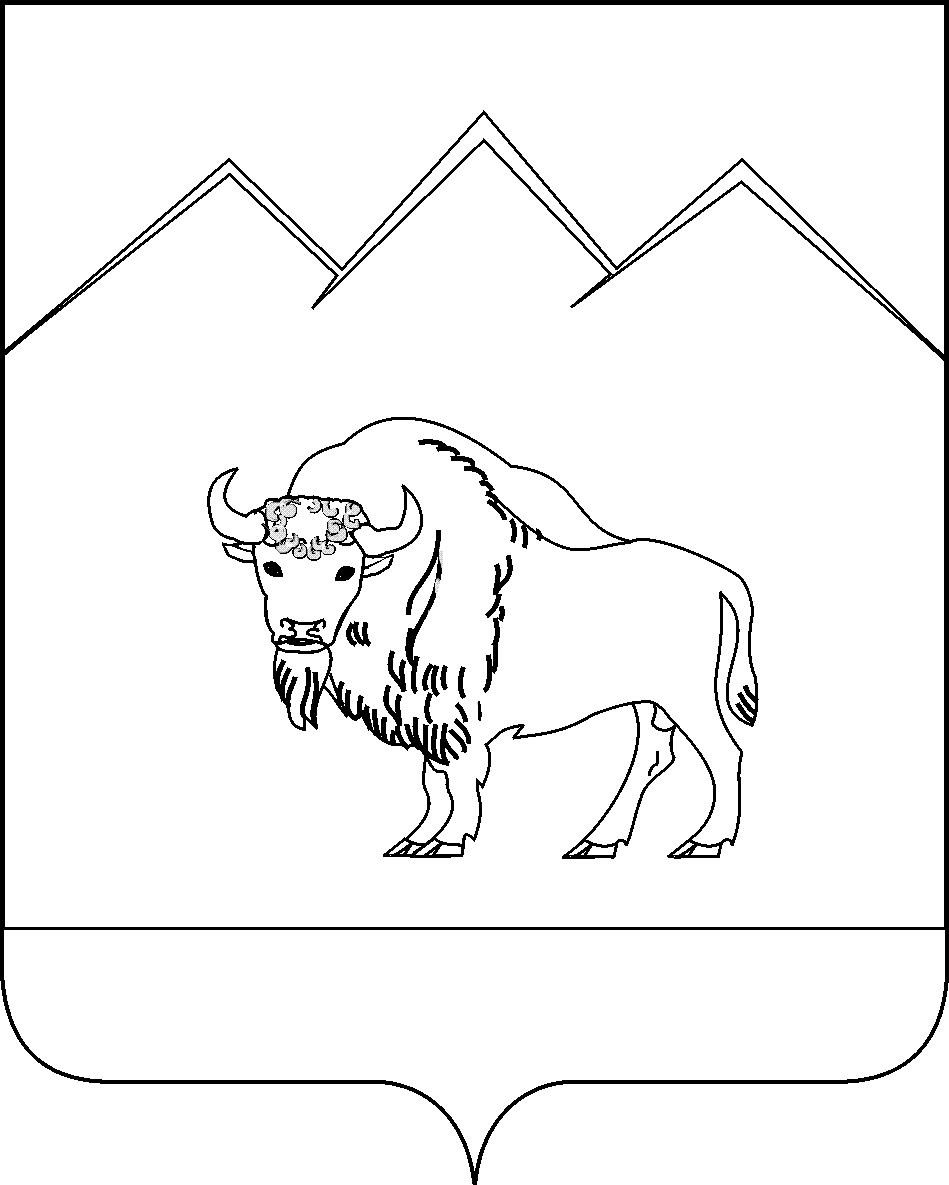 АДМИНИСТРАЦИЯ МАХОШЕВСКОГО СЕЛЬСКОГО  ПОСЕЛЕНИЯМОСТОВСКОГО РАЙОНАПОСТАНОВЛЕНИЕот 12.03.2015							                № 11станица МахошевскаяОб утверждении административного регламента по исполнению администрацией Махошевского сельского поселения Мостовского района муниципальной функции «Проведение проверок при осуществлении муниципального жилищного контроля»В соответствии с Жилищным кодексом Российской Федерации, федеральными законами от 6 октября 2003 года № 131-ФЗ  «Об общих принципах организации местного самоуправления в Российской Федерации», от 26 декабря 2008 года №294-ФЗ «О защите прав юридических лиц и индивидуальных предпринимателей при осуществлении государственного контроля (надзора) и муниципального контроля», Уставом Махошевского сельского поселения Мостовского района   п о с т а н о в л я ю:1.Утвердить административный регламент по исполнению администрацией Махошевского сельского поселения Мостовского района муниципальной функции «Проведение проверок при осуществлении муниципального жилищного контроля в Махошевском сельском поселении» согласно приложению.2.Общему отделу администрации Махошевского сельского поселения (Кривонос):1)обнародовать настоящее постановление в установленном порядке;2)организовать  размещение настоящего постановления на официальном сайте администрации Махошевского сельского поселения Мостовского района в сети Интернет.3.Признать утратившими силу:1)постановление администрации Махошевского сельского поселения Мостовского района от 20 марта 2013 года № 15 «Об утверждении Административного регламента по исполнению администрацией Махошевского сельского поселения муниципальной функции «Проведение проверок при осуществлении муниципального жилищного контроля»»;2)постановление администрации Махошевского сельского поселения Мостовского района от 14 июня 2013 года № 37 «О внесении изменений в постановление администрации Махошевского сельского поселения Мостовского района от 20 марта 2013 года № 15«Об утверждении Административного регламента по исполнению администрацией Махошевского сельского поселения муниципальной функции «Проведение проверок при осуществлении муниципального жилищного контроля»»;3)постановление администрации Махошевского сельского поселения Мостовского района от 2 октября 2014 года № 64 «О внесении изменений в постановление администрации Махошевского сельского поселения Мостовского района от 20 марта 2013 года № 15«Об утверждении Административного регламента по исполнению администрацией Махошевского сельского поселения муниципальной функции «Проведение проверок при осуществлении муниципального жилищного контроля»». Контроль за выполнением настоящего постановления оставляю за собой.4.Контроль за выполнением настоящего постановления оставляю за собой. 5. Постановление вступает в силу со дня его обнародования.Глава Махошевского сельского поселения                                                                   С.Н.Стацунов	ПРИЛОЖЕНИЕУТВЕРЖДЕНпостановлением администрацииМахошевского сельского поселенияМостовского районаот 12.03.2015 г. № 11Административный регламентпо исполнению администрацией Махошевского сельского поселения муниципальной функции «Проведения проверок при осуществлении муниципального жилищного контроля»Раздел I Общие положения1.1.Наименование муниципальной функции – осуществление муниципального жилищного контроля на территории Махошевского сельского поселения Мостовского района.1.2.Муниципальный жилищный контроль осуществляется администрацией Махошевского сельского поселения Мостовского района (далее – орган муниципального жилищного контроля) в порядке, установленном муниципальными правовыми актами, либо законом  субъекта Российской Федерации  и принятыми в соответствии с ним муниципальными правовыми актами.При организации и осуществлении муниципального жилищного контроля орган муниципального жилищного контроля взаимодействует с уполномоченными органами исполнительной власти субъектов Российской Федерации, осуществляющими региональный государственный жилищный надзор в порядке, предусмотренном Законом Краснодарского края от 27 сентября 2012 года № 2589-КЗ «О муниципальном жилищном контроле и порядке взаимодействия органов муниципального жилищного контроля с органом регионального государственного жилищного надзора при организации и осуществлении муниципального жилищного контроля на территории Краснодарского края».Исполнение муниципальной функции возложено на общий отдел администрации Махошевского сельского поселения Мостовского района (далее – уполномоченный орган). В уполномоченном органе действия по исполнению муниципальной функции осуществляет:- специалист по имущественным, земельным отношениям и благоустройству администрации  Махошевского сельского поселения (далее -  муниципальный жилищный инспектор), назначенный распоряжением главы поселения.Исполнение муниципальной функции осуществляется путём проведения плановых и внеплановых документарных и выездных проверок.Уполномоченный орган взаимодействует в установленном порядке с органами государственной власти, правоохранительными органами, работниками отраслевых, функциональных, территориальных органов муниципального образования Мостовский район, предприятиями, учреждениями, организациями и общественными объединениями, а также гражданами по вопросам проведения проверок, ведения учёта и обмена соответствующей информацией.1.3. Перечень нормативных правовых актов, регулирующих исполнение муниципальной функции:- Жилищный кодекс Российской Федерации от 29.12.2004 №188;- Федеральный закон от 06.10.2003 № 131-ФЗ «Об общих принципах организации местного самоуправления в Российской Федерации»;- Федеральный закон от 26.12.2008 №294-ФЗ «О защите прав юридических лиц и индивидуальных предпринимателей при осуществлении государственного контроля (надзора) и муниципального контроля»;- Федеральный законот 25.06.2012 №93 «О внесении изменений в отдельные законодательные акты Российской Федерации по вопросам государственного контроля (надзора) и муниципального контроля»;- Закон Краснодарского края от 27.09.2012 г №2589 «О муниципальном жилищном контроле и порядке взаимодействия органов муниципального жилищного контроля с органом регионального жилищного надзора при организации и осуществлении муниципального жилищного контроля на территории Краснодарского края» (далее - ЗКК №2589-КЗ);- Устав Махошевского сельского поселения Мостовского района.1.4.Предметом муниципального жилищного контроля является соблюдение юридическими лицами, индивидуальными предпринимателями, гражданами обязательных требований, установленных в отношении муниципального жилищного фонда федеральными законами, законами Краснодарского края в области жилищных отношений, а также муниципальными правовыми актами муниципального образования Махошевского сельского поселения Мостовского района (далее - обязательные требования).1.5.Права и обязанности муниципальных жилищных инспекторов.1.5.1. Муниципальные жилищные инспекторы имеют право:1) запрашивать и получать на основании мотивированных письменных запросов от органов государственной власти, органов местного самоуправления, юридических лиц, индивидуальных предпринимателей и граждан информацию и документы, необходимые для проверки соблюдения обязательных требований;2) беспрепятственно по предъявлении служебного удостоверения и копии распоряжения администрации Махошевского сельского поселения Мостовского района (далее – распоряжение) о назначении проверки посещать территорию и расположенные на ней многоквартирные дома, наемные дома социального использования, помещения общего пользования в многоквартирных домах; с согласия собственников помещений в многоквартирном доме посещать жилые помещения и проводить их обследования;проводить исследования, испытания, расследования, экспертизы и другие мероприятия по контролю, проверять соблюдение наймодателями жилых помещений в наемных домах социального использования обязательных требований к наймодателям и нанимателям жилых помещений в таких домах, к заключению и исполнению договоров найма жилых помещений жилищного фонда социального использования и договоров найма жилых помещений, соблюдение лицами, предусмотренными в соответствии с частью 2 статьи 91.18 Жилищного кодекса Российской Федерации, требований к представлению документов, подтверждающих сведения, необходимые для учета в муниципальном реестре наемных домов социального использования; проверять соответствие устава товарищества собственников жилья, жилищного, жилищно-строительного или иного специализированного потребительского кооператива, внесенных в устав такого товарищества или такого кооператива изменений требованиям законодательства Российской Федерации; по заявлениям собственников помещений в многоквартирном доме проверять правомерность принятия общим собранием собственников помещений в многоквартирном доме решения о создании товарищества собственников жилья, правомерность избрания общим собранием членов товарищества собственников жилья, жилищного, жилищно-строительного или иного специализированного потребительского кооператива правления товарищества собственников жилья, жилищного, жилищно-строительного или иного специализированного потребительского кооператива, правомерность избрания общим собранием членов товарищества собственников жилья или правлением товарищества собственников жилья председателя правления такого товарищества, правомерность избрания правлением жилищного, жилищно-строительного или иного специализированного потребительского кооператива председателя правления такого кооператива, правомерность принятия общим собранием собственников помещений в многоквартирном доме решения о выборе управляющей организации в целях заключения с ней договора управления многоквартирным домом в соответствии со статьей 162 Жилищного кодекса Российской Федерации, правомерность утверждения условий этого договора и его заключения, правомерность заключения с управляющей организацией договора оказания услуг и (или) выполнения работ по содержанию и ремонту общего имущества в многоквартирном доме, правомерность заключения с указанными в части 1 статьи 164 Жилищного кодекса Российской Федерации лицами договоров оказания услуг по содержанию и (или) выполнению работ по ремонту общего имущества в многоквартирном доме, правомерность утверждения условий данных договоров;3) выдавать предписания о прекращении нарушений обязательных требований, об устранении выявленных нарушений, о проведении мероприятий по обеспечению соблюдения обязательных требований, в том числе об устранении в шестимесячный срок со дня направления такого предписания несоответствия устава товарищества собственников жилья, жилищного, жилищно-строительного или иного специализированного потребительского кооператива, внесенных в устав изменений обязательным требованиям;4) составлять протоколы об административных правонарушениях, связанных с нарушениями обязательных требований, рассматривать дела об указанных административных правонарушениях и принимать меры по предотвращению таких нарушений;5) направлять в уполномоченные органы материалы, связанные с нарушениями обязательных требований, для решения вопросов о возбуждении уголовных дел по признакам преступлений.1.5.2.Муниципальный жилищный инспектор вправе обратиться в суд с заявлениями:1) о признании недействительным решения, принятого общим собранием собственников помещений в многоквартирном доме либо общим собранием членов товарищества собственников жилья, жилищного, жилищно-строительного или иного специализированного потребительского кооператива с нарушением требований Жилищного кодекса Российской Федерации;2) о ликвидации товарищества собственников жилья, жилищного, жилищно-строительного или иного специализированного потребительского кооператива в случае неисполнения в установленный срок предписания об устранении несоответствия устава такого товарищества или такого кооператива, внесенных в устав такого товарищества или такого кооператива изменений требованиям Жилищного кодекса Российской Федерации либо в случае выявления нарушений порядка создания такого товарищества или такого кооператива, если эти нарушения носят неустранимый характер;3) о признании договора управления многоквартирным домом, договора оказания услуг и (или) выполнения работ по содержанию и ремонту общего имущества в многоквартирном доме либо договора оказания услуг по содержанию и (или) выполнению работ по ремонту общего имущества в многоквартирном доме недействительными в случае неисполнения в установленный срок предписания об устранении нарушений требований Жилищного кодекса Российской Федерации о выборе управляющей организации, об утверждении условий договора управления многоквартирным домом и о его заключении, о заключении договора оказания услуг и (или) выполнения работ по содержанию и ремонту общего имущества в многоквартирном доме либо договора оказания услуг по содержанию и (или) выполнению работ по ремонту общего имущества в многоквартирном доме, об утверждении условий указанных договоров;4) в защиту прав и законных интересов собственников, нанимателей и других пользователей жилых помещений по их обращению или в защиту прав, свобод и законных интересов неопределенного круга лиц в случае выявления нарушения обязательных требований.5) о признании договора найма жилого помещения жилищного фонда социального использования недействительным в случае неисполнения в установленный срок предписания об устранении несоответствия данного договора обязательным требованиям, установленным Жилищным кодексом Российской Федерации.1.5.3. Муниципальные жилищные инспекторы обязаны:1) своевременно и в полной мере исполнять предоставленные в соответствии с законодательством Российской Федерации полномочия по предупреждению, выявлению и пресечению нарушений обязательных требований и требований, установленных муниципальными правовыми актами;2) соблюдать законодательство Российской Федерации, права и законные интересы юридического лица, индивидуального предпринимателя, проверка которых проводится;3) проводить проверку на основании распоряжения администрации Махошевского сельского поселения Мостовского района, о ее проведении в соответствии с ее назначением;4) проводить проверку только во время исполнения служебных обязанностей, выездную проверку только при предъявлении служебных удостоверений, копии распоряжения администрации Махошевского сельского поселения Мостовского района и в случае, предусмотренном частью 5 статьи 10 Федерального закона от 26 декабря 2008 года № 294-ФЗ, копии документа о согласовании проведения проверки;5) не препятствовать руководителю, иному должностному лицу или уполномоченному представителю юридического лица, индивидуальному предпринимателю, его уполномоченному представителю присутствовать при проведении проверки и давать разъяснения по вопросам, относящимся к предмету проверки;6) предоставлять руководителю, иному должностному лицу или уполномоченному представителю юридического лица, индивидуальному предпринимателю, его уполномоченному представителю, присутствующим при проведении проверки, информацию и документы, относящиеся к предмету проверки;7) знакомить руководителя, иного должностного лица или уполномоченного представителя юридического лица, индивидуального предпринимателя, его уполномоченного представителя с результатами проверки;8) учитывать при определении мер, принимаемых по фактам выявленных нарушений, соответствие указанных мер тяжести нарушений, их потенциальной опасности для жизни, здоровья людей, для животных, растений, окружающей среды, объектов культурного наследия (памятников истории и культуры) народов Российской Федерации, безопасности государства, для возникновения чрезвычайных ситуаций природного и техногенного характера, а также не допускать необоснованное ограничение прав и законных интересов граждан, в томчисле индивидуальных предпринимателей, юридических лиц;9) доказывать обоснованность своих действий при их обжаловании юридическими лицами, индивидуальными предпринимателями в порядке, установленном законодательством Российской Федерации;10) соблюдать сроки проведения проверки, установленные законодательством Российской Федерации;11) не требовать от юридического лица, индивидуального предпринимателя документы и иные сведения, представление которых не предусмотрено законодательством Российской Федерации;12) перед началом проведения выездной проверки по просьбе руководителя, иного должностного лица или уполномоченного представителя юридического лица, индивидуального предпринимателя, его уполномоченного представителя ознакомить их с положениями административного регламента (при его наличии), в соответствии с которым проводится проверка;13) осуществлять запись о проведенной проверке в журнале учета проверок.1.6.Права и обязанности юридических лиц, индивидуальных предпринимателей и граждан.1.6.1. Юридические лица, индивидуальные предприниматели, граждане, их уполномоченные представители, при проведении мероприятий по муниципальному жилищному контролю на территории Махошевского сельского поселения имеют право:1) непосредственно присутствовать при проведении проверки, давать объяснения по вопросам, относящимся к предмету проверки;2) получать от органа муниципального контроля, их должностных лиц информацию, которая относится к предмету проверки и предоставление которой предусмотрено законодательством Российской Федерации;3) знакомиться с результатами проверки и указывать в акте проверки о своем ознакомлении с результатами проверки, согласии или несогласии с ними, а также с отдельными действиями муниципальных жилищных инспекторов;4) обжаловать действия (бездействие) муниципальных жилищных инспекторов, повлекшие за собой нарушение прав юридического лица, индивидуального предпринимателя при проведении проверки, в административном и (или) судебном порядке в соответствии с законодательством Российской Федерации;5) привлекать Уполномоченного при Президенте Российской Федерации по защите прав предпринимателей либо уполномоченного по защите прав предпринимателей в субъекте Российской Федерации к участию в проверке.1.6.2. Юридические лица, индивидуальные предприниматели, граждане по требованию муниципального жилищного инспектора, обязаны:1) допускать на объекты, в здания, сооружения и помещения, подлежащие проверке, муниципальных жилищных инспекторов при предъявлении удостоверения и копии распоряжения администрации Махошевского сельского поселения Мостовского района о назначении проверки;2) обеспечить присутствие руководителей, иных должностных лиц или уполномоченных представителей юридических лиц;3) индивидуальные предприниматели и граждане обязаны присутствовать или обеспечить присутствие уполномоченных представителей, ответственных за организацию и проведение мероприятий по выполнению обязательных требований и требований, установленных муниципальными правовыми актами;4) предоставить муниципальным жилищным инспекторам возможность ознакомиться с документами, связанными с целями, задачами и предметом проверки, а также обеспечить доступ муниципальным жилищным инспекторам и участвующим в проверке экспертам, представителям экспертных организаций на территорию, в используемые юридическим лицом, индивидуальным предпринимателем при осуществлении деятельности, гражданином здания, строения, сооружения, помещения.5) принимать меры по устранению нарушений обязательных требований, указанных в предписании, выданном по итогам проведения проверки;6) юридические лица и индивидуальные предприниматели вправе вести журнал учёта проверок по типовой форме, установленной федеральным органом исполнительной власти, уполномоченным Правительством Российской Федерации.1.7.Конечным результатом осуществления муниципального жилищного контроля является:1.7.1. Составление муниципальным жилищным инспектором акта проверки субъекта муниципального жилищного контроля.1.7.2. Принятие муниципальным жилищным инспектором мер, предусмотренных статьей 17 Федерального закона от 26.12.2008 № 294-ФЗ «О защите прав юридических лиц и индивидуальных предпринимателей при осуществлении государственного контроля (надзора) и муниципального контроля», в случае выявления при проведении проверки нарушений юридическими лицами, индивидуальными предпринимателями обязательных требований.Раздел IIТребования к порядку исполнения муниципальной функции2.1. Порядок информирования об осуществлении муниципальной функции.Информация об исполнении муниципальной функции доводится до сведения заявителей на личном приеме в администрации Махошевского сельского поселения (далее – администрация поселения), по телефонам для справок (консультаций), посредством электронной почты, размещается на Интернет-сайте администрации Махошевского сельского поселения  Мостовского района, размещается на информационных стендах в здании администрации Махошевского сельского поселения, а так же размещается в федеральной государственной информационной системе «Единый портал государственных и муниципальных услуг (функций)».Ежегодный план проведения плановых проверок (далее – ежегодный план проверок) доводится до сведения заинтересованных лиц посредством его размещения на официальном Интернет-портале администрации Махошевского сельского поселения Мостовского района, официальных сайтах Генеральной прокуратуры Российской Федерации: http:genproc.gov.ru/ и прокуратуры Краснодарского края: www.prokuratura-krasnodar.ru.2.1.1. Почтовый адрес, контактный телефон администрации Махошевского сельского поселения: Краснодарский край, Мостовский район, станица Махошевская, ул.Советская, дом 6.Справочные телефоны:Общий отдел: 8 (86192) 6-41-41.Адрес электронной почты: Email: mahoshevka@mail.ru.Адрес официального сайта Махошевского сельского поселения Мостовского района  в сети Интернет:  www.mahoshevskaya.ru .График работы администрации:2.1.2. Адрес Портала государственных и муниципальных услуг (функций) Краснодарского края www.pgu.krasnodar.ru.2.2. Для получения информации о процедурах исполнения муниципальной функции заинтересованные лица обращаются в уполномоченный орган: лично, по телефону, в письменном виде, почтовым отправлением или в форме электронного сообщения.2.3. Основными требованиями к информированию заявителей являются:1) достоверность предоставляемой информации;2) чёткость в изложении информации;3) полнота информирования;4) наглядность форм предоставляемой информации (при письменном информировании);5) удобство и доступность получения информирования;6) оперативность предоставления информации.2.4. Муниципальные жилищные инспекторы могут давать устное индивидуальное информирование (личное или по телефону).При ответах на телефонные звонки и устные обращения, муниципальные жилищные инспекторы, в рамках своей компетенции, подробно и в вежливой (корректной) форме информируют обратившихся по интересующим их вопросам. Информирование должно проводиться без больших пауз, лишних слов, оборотов и эмоций.Рекомендуемое время телефонного разговора – не более 10 минут, личного устного информирования – не более 15 минут.При невозможности муниципального жилищного инспектора, принявшего телефонный звонок, самостоятельно ответить на поставленные вопросы, телефонный звонок может быть переадресован (переведён) на другого муниципального жилищного инспектора.2.5. Индивидуальное письменное информирование (по электронной почте) осуществляется направлением электронного письма на адрес электронной почты заявителя и должно содержать чёткий ответ на поставленные вопросы.2.6. Информационные стенды размещаются на видном, доступном месте и призваны обеспечить каждого заявителя исчерпывающей информацией об исполнении муниципальной функции.Оформление информационных листов осуществляется удобным для чтения шрифтом – TimesNewRoman, формат листа А-4; текст – прописные буквы, размер шрифта № 16 – обычный; наименование – заглавные буквы, размер шрифта № 16 – жирный, поля – 1 см вкруговую. Тексты материалов должны быть напечатаны без исправлений, наиболее важная информация выделяется жирным шрифтом.2.7. При осуществлении муниципальной функции плата не взимается.2.8. Срок проведения проверки2.8.1. Срок проведения каждой из проверок (документарная, выездная) не может превышать 20 рабочих дней.2.8.2. В отношении одного субъекта малого предпринимательства общий срок проведения плановых выездных проверок не может превышать пятьдесят часов для малого предприятия и пятнадцать часов для микропредприятия в год.2.8.3. В исключительных случаях, связанных с необходимостью проведения сложных и (или) длительных исследований, испытаний, специальных экспертиз и расследований на основании мотивированных предложений муниципальных жилищных инспекторов, проводящих выездную плановую проверку, срок проведения выездной плановой проверки может быть продлен главой администрации Махошевского сельского поселения Мостовского района, но не более чем на двадцать рабочих дней, в отношении малых предприятий не более чем на пятьдесят часов, микропредприятий не более чем на пятнадцать часов.Раздел IIIСостав, последовательность и сроки выполнения административных процедур, требования к порядку их выполнения, в том числе особенности выполнения административных процедур в электронной форме3.1. Осуществление муниципального жилищного контроля включает в себя следующие административные процедуры:1)организация и проведение плановой проверки и внеплановой проверки;2)порядок организации проверки;3)направление уведомления о проведении проверки;4)проведение проверки;5)оформление результатов проверки, ознакомление юридического лица, его руководителя, иных должностных лиц или уполномоченного представителя юридического лица, индивидуального предпринимателя, его представителя, гражданина с актом проверки.3.1.1. Блок-схема административных процедур (действий) исполнения муниципальной функции «Осуществление муниципального жилищного контроля на территории Махошевского сельского поселения Мостовского района» содержится в приложении 1 к настоящему административному регламенту.3.2. Организация и проведение плановой проверки и внеплановой проверки.3.2.1. Организация и проведение плановой проверки.Предметом плановой проверки является соблюдение юридическим лицом, индивидуальным предпринимателем в процессе осуществления деятельности совокупности предъявляемых обязательных требований и требований, установленных муниципальными правовыми актами, а также соответствие сведений, содержащихся в уведомлении о начале осуществления отдельных видов предпринимательской деятельности, обязательным требованиям.3.2.1.1. Плановые проверки проводятся не чаще чем один раз в три года, за исключением проверок в отношении юридических лиц и индивидуальных предпринимателей, перечень видов деятельности и периодичность проверок которых устанавливается Правительством Российской Федерации.(ИСКЛЮЧЕН) (внес. изм. от )3.2.1.2. Плановые проверки юридических лиц и индивидуальных предпринимателей проводятся на основании ежегодных планов проверок, которые составляются уполномоченным органом, согласовываются начальником уполномоченного органа и утверждаются главой Махошевского сельского поселения, курирующим деятельность уполномоченного органа. При разработке ежегодного плана проверок уполномоченным органом предусматривается:1)направление в срок до 1 июля года, предшествующего году проведения плановых проверок, в орган регионального государственного жилищного надзора Краснодарского края предложений о проведении плановых проверок с указанием целей, объема и сроков проведения предполагаемых плановых проверок;2)направление уполномоченным органом проекта ежегодного плана проверок до 1 сентября года, предшествующего году проведения плановых проверок, для рассмотрения в органы прокуратуры;3)доработка проекта ежегодного плана проверок с учетом предложений органа прокуратуры, утверждение ежегодного плана проверок и направление в органы прокуратуры в срок до 1 ноября года, предшествующего году проведения плановых проверок.Типовая форма ежегодного плана проведения плановых проверок установлена постановлением Правительства Российской Федерации от 30.06.2010 N 489 "Об утверждении Правил подготовки органами государственного контроля (надзора) и органами муниципального контроля ежегодных планов проведения плановых проверок юридических лиц, индивидуальных предпринимателей".3.2.1.3. В ежегодных планах проверок указываются следующие сведения:1)наименования юридических лиц (их филиалов, представительств, обособленных структурных подразделений), фамилии, имена, отчества индивидуальных предпринимателей, деятельность которых подлежит плановым проверкам, места нахождения юридических лиц (их филиалов, представительств, обособленных структурных подразделений) или места фактического осуществления деятельности индивидуальными предпринимателями;2)цель и основания проведения каждой плановой проверки;3)дата начала и сроки проведения каждой плановой проверки;4)наименование органа муниципального жилищного контроля, осуществляющего конкретную плановую проверку. При проведении плановой проверки органами государственного контроля (надзора), органами муниципального контроля совместно указываются наименования всех участвующих в такой проверке органов.3.2.1.4.Основанием для включения плановой проверки в ежегодный план проведения плановых проверок является истечение одного года со дня:1) начала осуществления юридическим лицом, индивидуальным предпринимателем деятельности по управлению многоквартирными домами и деятельности по оказанию услуг и (или) выполнению работ по содержанию и ремонту общего имущества в многоквартирных домах в соответствии с представленным в орган государственного жилищного надзора уведомлением о начале указанной деятельности;1.1) постановки на учет в муниципальном реестре наемных домов социального использования первого наемного дома социального использования, наймодателем жилых помещений в котором является лицо, деятельность которого подлежит проверке;2) окончания проведения последней плановой проверки юридического лица, индивидуального предпринимателя. 3.2.1.5. В отношении юридических лиц, индивидуальных предпринимателей, осуществляющих виды деятельности в сфере здравоохранения, сфере образования, в социальной сфере, в сфере теплоснабжения, в сфере электроэнергетики, в сфере энергосбережения и повышения энергетической эффективности, плановые проверки могут проводиться два и более раза в три года. Перечень таких видов деятельности и периодичность их плановых проверок устанавливаются Правительством Российской Федерации.3.2.1.6. Плановая проверка юридических лиц, индивидуальных предпринимателей - членов саморегулируемой организации проводится в отношении не более чем десяти процентов общего числа членов саморегулируемой организации и не менее чем двух членов саморегулируемой организации в соответствии с ежегодным планом проведения плановых проверок, если иное не установлено федеральными законами.3.2.1.7. Утвержденный главой Махошевского сельского поселения Мостовского района ежегодный план проведения плановых проверок доводится до сведения заинтересованных лиц посредством его размещения на официальном сайте администрации Махошевского сельского поселения Мостовского района в сети "Интернет" либо иным доступным способом.3.2.1.8.Плановые проверки соблюдения обязательных требований гражданами проводятся на основании плана проверок граждан, утвержденного руководителем уполномоченного органа.3.2.1.9.Плановая проверка проводится в форме документарной проверки и (или) выездной проверки в порядке, установленном законодательством Российской Федерации.3.2.2. Организация и проведение  внеплановой проверки.Предметом внеплановой проверки является соблюдение юридическим лицом, индивидуальным предпринимателем в процессе осуществления деятельности обязательных требований и требований, установленных муниципальными правовыми актами, выполнение предписаний органов муниципального контроля, проведение мероприятий по предотвращению причинения вреда жизни, здоровью граждан, вреда животным, растениям, окружающей среде, по обеспечению безопасности государства, по предупреждению возникновения чрезвычайных ситуаций природного и техногенного характера, по ликвидации последствий причинения такого вреда.3.2.2.1.Основанием для проведения внеплановой проверки является:1) истечение срока исполнения юридическим лицом, индивидуальным предпринимателем ранее выданного предписания об устранении выявленного нарушения обязательных требований и (или) требований, установленных муниципальными правовыми актами;2) поступление в уполномоченный орган обращений и заявлений граждан, в том числе индивидуальных предпринимателей, юридических лиц, информации от органов государственной власти, органов местного самоуправления, из средств массовой информации о следующих фактах:а) возникновения угрозы причинения вреда жизни, здоровью граждан, вреда животным, растениям, окружающей среде, объектам культурного наследия (памятникам истории и культуры) народов Российской Федерации, безопасности государства, а также угрозы чрезвычайных ситуаций природного и техногенного характера;б) причинения вреда жизни, здоровью граждан, вреда животным, растениям, окружающей среде, объектам культурного наследия (памятникам истории и культуры) народов Российской Федерации, безопасности государства, а также возникновения чрезвычайных ситуаций природного и техногенного характера;в) нарушения прав потребителей (в случае обращения граждан, права которых нарушены);3) поступление в орган муниципального жилищного контроля обращений и заявлений граждан, в том числе индивидуальных предпринимателей, юридических лиц, информации от органов государственной власти, органов местного самоуправления о фактах нарушения требований к порядку создания товарищества собственников жилья, жилищного, жилищно-строительного или иного специализированного потребительского кооператива, уставу товарищества собственников жилья, жилищного, жилищно-строительного или иного специализированного потребительского кооператива и порядку внесения изменений в устав такого товарищества или такого кооператива, порядку принятия собственниками помещений в многоквартирном доме решения о выборе юридического лица независимо от организационно-правовой формы или индивидуального предпринимателя, осуществляющих деятельность по управлению многоквартирным домом (далее - управляющая организация), в целях заключения с управляющей организацией договора управления многоквартирным домом, решения о заключении с управляющей организацией договора оказания услуг и (или) выполнения работ по содержанию и ремонту общего имущества в многоквартирном доме, решения о заключении с указанными в части 1 статьи 164 Жилищного кодекса Российской Федерации лицами договоров оказания услуг по содержанию и (или) выполнению работ по ремонту общего имущества в многоквартирном доме, порядку утверждения условий этих договоров и их заключения, порядку содержания общего имущества собственников помещений в многоквартирном доме и осуществления текущего и капитального ремонта общего имущества в данном доме, о фактах нарушения управляющей организацией обязательств, предусмотренных частью 2 статьи 162 Жилищного кодекса Российской Федерации, о фактах нарушения в области применения предельных (максимальных) индексов изменения размера вносимой гражданами платы за коммунальные услуги, о фактах нарушения наймодателями жилых помещений в наемных домах социального использования обязательных требований к наймодателям и нанимателям жилых помещений в таких домах, к заключению и исполнению договоров найма жилых помещений жилищного фонда социального использования и договоров найма жилых помещений. Внеплановая проверка по указанным основаниям проводится без согласования с органами прокуратуры и без предварительного уведомления проверяемой организации о проведении внеплановой проверки. Не может служить основанием для проведения внеплановой проверки обращения и заявления граждан, не позволяющие установить лицо, обратившееся в уполномоченный орган, а также обращения и заявления, не содержащие сведений о фактах, указанных в настоящем подпункте.3.2.2.2. Внеплановая проверка проводится в форме документарной проверки и (или) выездной проверки в порядке, установленном законодательством Российской Федерации.3.2.2.3. Внеплановая выездная проверка юридических лиц, индивидуальных предпринимателей может быть проведена по основаниям, указанным в подпунктах "а" и "б" пункта 2 части 3.2.2.1 настоящего  административного регламента, органами муниципального контроля после согласования с органом прокуратуры по месту осуществления деятельности таких юридических лиц, индивидуальных предпринимателей.3.2.2.4.Типовая форма заявления о согласовании органом муниципального контроля с органом прокуратуры проведения внеплановой выездной проверки юридического лица, индивидуального предпринимателя устанавливается уполномоченным Правительством Российской Федерации федеральным органом исполнительной власти.3.2.2.5.Порядок согласования органом муниципального контроля с органом прокуратуры проведения внеплановой выездной проверки юридического лица, индивидуального предпринимателя, а также утверждение органа прокуратуры для согласования проведения внеплановой выездной проверки устанавливается приказом Генерального прокурора Российской Федерации.3.2.2.6. В день подписания распоряжения главы администрации Махошевского сельского поселения Мостовского района о проведении внеплановой выездной проверки юридического лица, индивидуального предпринимателя в целях согласования ее проведения орган муниципального контроля представляют либо направляют заказным почтовым отправлением с уведомлением о вручении или в форме электронного документа, подписанного усиленной квалифицированной электронной подписью, в орган прокуратуры по месту осуществления деятельности юридического лица, индивидуального предпринимателя заявление о согласовании проведения внеплановой выездной проверки. К этому заявлению прилагаются копия распоряжения главы администрации Махошевского сельского поселения Мостовского района о проведении внеплановой выездной проверки и документы, которые содержат сведения, послужившие основанием ее проведения.3.2.2.7. Если основанием для проведения внеплановой выездной проверки является причинение вреда жизни, здоровью граждан, вреда животным, растениям, окружающей среде, объектам культурного наследия (памятникам истории и культуры) народов Российской Федерации, безопасности государства, а также возникновение чрезвычайных ситуаций природного и техногенного характера, обнаружение нарушений обязательных требований и требований, установленных муниципальными правовыми актами, в момент совершения таких нарушений в связи с необходимостью принятия неотложных мер органы муниципального контроля вправе приступить к проведению внеплановой выездной проверки незамедлительно с извещением органов прокуратуры о проведении мероприятий по контролю посредством направления документов, предусмотренных подпунктами 3.2.2.4 и 3.2.2.5 настоящего  административного регламента, в органы прокуратуры в течение двадцати четырех часов. 3.2.2.8.Основанием для проведения внеплановой проверки граждан является:1)истечение срока исполнения гражданином ранее выданного предписания об устранении выявленного нарушения обязательных требований;2)поступление обращений и заявлений граждан, юридических лиц, а также индивидуальных предпринимателей информации, от органов государственной власти, органов местного самоуправления, из средств массовой информации о фактах нарушения обязательных требований.3.3.Порядок организации проверки.3.3.1. Проверка проводится на основании распоряжения главы Махошевского сельского поселения Мостовского района. Типовая форма распоряжения устанавливается федеральным органом исполнительной власти, уполномоченным Правительством Российской Федерации. Проверка может проводиться только должностным лицом или должностными лицами, которые указаны в распоряжении главы Махошевского сельского поселения Мостовского района.3.3.2. В распоряжении главы Махошевского сельского поселения Мостовского района указываются:1) наименование органа муниципального контроля; 2) фамилии, имена, отчества, должности должностного лица или должностных лиц, уполномоченных на проведение проверки, а также привлекаемых к проведению проверки экспертов, представителей экспертных организаций;3) наименование юридического лица или фамилия, имя, отчество индивидуального предпринимателя, проверка которых проводится, места нахождения юридических лиц (их филиалов, представительств, обособленных структурных подразделений) или места фактического осуществления деятельности индивидуальными предпринимателями;4) цели, задачи, предмет проверки и срок ее проведения;5) правовые основания проведения проверки, в том числе подлежащие проверке обязательные требования и требования, установленные муниципальными правовыми актами;6) сроки проведения и перечень мероприятий по контролю, необходимых для достижения целей и задач проведения проверки;7) перечень административных регламентов по осуществлению муниципального контроля;8) перечень документов, представление которых юридическим лицом, индивидуальным предпринимателем необходимо для достижения целей и задач проведения проверки;9) даты начала и окончания проведения проверки.3.3.3. Заверенные печатью копии распоряжения главы Махошевского сельского поселения Мостовского района вручаются под роспись должностными лицами органа муниципального контроля, проводящими проверку, руководителю, иному должностному лицу или уполномоченному представителю юридического лица, индивидуальному предпринимателю, его уполномоченному представителю одновременно с предъявлением служебных удостоверений. По требованию подлежащих проверке лиц должностные лица органа муниципального контроля обязаны представить информацию об этих органах, а также об экспертах, экспертных организациях в целях подтверждения своих полномочий.3.3.4. По просьбе руководителя, иного должностного лица или уполномоченного представителя юридического лица, индивидуального предпринимателя, его уполномоченного представителя должностные лица органа муниципального контроля обязаны ознакомить подлежащих проверке лиц с административными регламентами проведения мероприятий по контролю и порядком их проведения на объектах, используемых юридическим лицом, индивидуальным предпринимателем при осуществлении деятельности.3.3.5. Оплата услуг экспертов и экспертных организаций, а также возмещение понесенных ими в связи с участием в мероприятиях по контролю расходов производится в порядке и в размерах, которые установлены Правительством Российской Федерации.3.4. Направление уведомления о проведении проверки.3.4.1.О проведении плановой проверки юридическое лицо, индивидуальный предприниматель, гражданин уведомляются органом муниципального контроля не позднее трех рабочих дней до начала ее проведения посредством направления копии распоряжения главы Махошевского сельского поселения Мостовского района заказным почтовым отправлением с уведомлением о вручении или иным доступным способом.3.4.1.1.В случае проведения плановой проверки членов саморегулируемой организации орган муниципального контроля обязаны уведомить саморегулируемую организацию в целях обеспечения возможности участия или присутствия ее представителя при проведении плановой проверки.3.4.2.О проведении внеплановой выездной проверки, за исключением внеплановой выездной проверки, основания проведения которой указаны в подпункте 2) подпункта 3.2.2.1 пункта 3.2.2 раздела III настоящего административного регламента, юридическое лицо, индивидуальный предприниматель, гражданин уведомляются органом муниципального контроля не менее чем за двадцать четыре часа до начала ее проведения любым доступным способом.3.4.2.1.В случае, если в результате деятельности юридического лица, индивидуального предпринимателя, гражданина причинён или причиняется вред жизни, здоровью граждан, вред животным, растениям, окружающей среде, объектам культурного наследия (памятникам истории и культуры) народов Российской Федерации, безопасности государства, а также возникли или могут возникнуть чрезвычайные ситуации природного и техногенного характера, предварительное уведомление юридических лиц, индивидуальных предпринимателей, граждан о начале проведения внеплановой проверки не требуется.3.4.2.2. В случае проведения внеплановой выездной проверки членов саморегулируемой организации орган муниципального контроля обязан уведомить саморегулируемую организацию о проведении внеплановой выездной проверки в целях обеспечения возможности участия или присутствия ее представителя при проведении внеплановой выездной проверки.3.5. Проведение проверок юридических лиц, индивидуальных предпринимателей, граждан.3.5.1. Проведение документарной проверки юридических лиц, индивидуальных предпринимателей.Предметом документарной проверки являются сведения, содержащиеся в документах юридического лица, индивидуального предпринимателя, устанавливающих их организационно-правовую форму, права и обязанности, документы, используемые при осуществлении их деятельности и связанные с исполнением ими обязательных требований и требований, установленных муниципальными правовыми актами, исполнением предписаний и постановлений органов муниципального контроля.3.5.1.1.В процессе проведения документарной проверки муниципальным жилищным инспектором в первую очередь рассматриваются документы юридического лица и индивидуального предпринимателя, имеющиеся в распоряжении уполномоченного органа, в том числе уведомления о начале осуществления отдельных видов предпринимательской деятельности, представленные в порядке, установленном статьей 8 Федерального закона от 26 декабря 2008 года № 294-ФЗ, акты предыдущих проверок, материалы рассмотрения дел об административных правонарушениях и иные документы о результатах осуществленных в отношении этих юридического лица, индивидуального предпринимателя государственного контроля (надзора), муниципального контроля.3.5.1.2.Если достоверность содержащихся в документах сведений, имеющихся в распоряжении уполномоченного органа, вызывает обоснованные сомнения, либо эти сведения не позволяют оценить исполнение юридическим лицом, индивидуальным предпринимателем обязательных требований, муниципальный жилищный инспектор направляет в адрес юридического лица, индивидуального предпринимателя мотивированный запрос с требованием представить иные необходимые для рассмотрения в ходе проведения документарной проверки документы. К запросу прилагается заверенная печатью копия распоряжения главы Махошевского сельского поселения Мостовского района о проведении проверки.3.5.1.3.В течение десяти рабочих дней со дня получения мотивированного запроса юридическое лицо, индивидуальный предприниматель обязаны направить в адрес уполномоченного органа указанные в запросе документы.3.5.1.4.Указанные в запросе документы представляются в виде копий, заверенных печатью (при ее наличии) и соответственно подписью руководителя, иного должностного лица, индивидуального предпринимателя, его уполномоченного представителя. Юридическое лицо, индивидуальный предприниматель вправе представить указанные в запросе документы в форме электронных документов в порядке, определяемом Правительством Российской Федерации.Не допускается требовать нотариального удостоверения копий документов, представляемых в уполномоченный орган, если иное не предусмотрено законодательством Российской Федерации.3.5.1.5.В случае, если в ходе документарной проверки выявлены ошибки и (или) противоречия в представленных юридическим лицом, индивидуальным предпринимателем документах либо несоответствие сведений, содержащихся в этих документах, сведениям, содержащимся в имеющихся у уполномоченного органа документах и (или) полученным в ходе исполнения муниципальной функции, информация об этом направляется юридическому лицу, индивидуальному предпринимателю с требованием представить в течение десяти рабочих дней необходимые пояснения в письменной форме.3.5.1.6.Юридическое лицо, индивидуальный предприниматель, представляющие в уполномоченный орган пояснения относительно выявленных ошибок и (или) противоречий в представленных документах, вправе представить дополнительно документы, подтверждающие достоверность ранее представленных документов.3.5.1.7.Муниципальный жилищный инспектор, который проводит документарную проверку, обязан рассмотреть представленные руководителем, уполномоченным представителем юридического лица, индивидуальным предпринимателем, его уполномоченным представителем пояснения и документы, подтверждающие достоверность ранее представленных документов. В случае, если после рассмотрения представленных пояснений и документов либо при отсутствии пояснений муниципальный жилищный инспектор установит признаки нарушения обязательных требований или требований, установленных муниципальными правовыми актами, должностные лица органа муниципального жилищного контроля вправе провести выездную проверку.3.5.1.8.При проведении документарной проверки муниципальный жилищный инспектор не вправе требовать у юридического лица, индивидуального предпринимателя сведения и документы, не относящиеся к предмету документарной проверки, а также сведения и документы, которые могут быть получены этим органом от иных органов муниципального контроля.3.5.2. Проведение выездной проверки юридического лица, индивидуального предпринимателя, гражданина.Предметом выездной проверки являются содержащиеся в документах юридического лица, индивидуального предпринимателя сведения, а также соответствие их работников, состояние используемых указанными лицами при осуществлении деятельности территорий, зданий, строений, сооружений, помещений, оборудования, подобных объектов, транспортных средств, производимые и реализуемые юридическим лицом, индивидуальным предпринимателем товары (выполняемая работа, предоставляемые услуги) и принимаемые ими меры по исполнению обязательных требований и требований, установленных муниципальными правовыми актами.3.5.2.1.Выездная проверка (как плановая, так и внеплановая) проводится по месту нахождения юридического лица, месту осуществления деятельности индивидуального предпринимателя и (или) по месту фактического осуществления их деятельности.3.5.2.2.Выездная проверка проводится в случае, если при документарной проверке не представляется возможным:1) удостовериться в полноте и достоверности сведений, содержащихся в распоряжении уполномоченного органа документах юридического лица, индивидуального предпринимателя, гражданина.2) оценить соответствие деятельности юридического лица, индивидуального предпринимателя обязательным требованиям или требованиям, установленным муниципальными правовыми актами, без проведения соответствующего мероприятия по контролю.3.5.2.3.Выездная проверка начинается с предъявления служебного удостоверения муниципального жилищного инспектора, обязательного ознакомления руководителя или иного должностного лица юридического лица, индивидуального предпринимателя, его уполномоченного представителя с распоряжением главы Махошевского сельского поселения Мостовского района о назначении выездной проверки и с полномочиями проводящих выездную проверку лиц, а также с целями, задачами, основаниями проведения выездной проверки, видами и объемом мероприятий по контролю, составом экспертов, представителями экспертных организаций, привлекаемых к выездной проверке, со сроками и с условиями ее проведения.3.5.2.4.Юридические лица, индивидуальные предприниматели, граждане, их уполномоченные представители обязаны предоставить муниципальным жилищным инспекторам возможность ознакомиться с документами, связанными с целями, задачами и предметом выездной проверки, в случае, если выездной проверке не предшествовало проведение документарной проверки, а также обеспечить доступ проводящих выездную проверку должностных лиц и участвующих в выездной проверке экспертов, представителей экспертных организаций на территорию, в используемые юридическим лицом, индивидуальным предпринимателем при осуществлении деятельности здания, строения, сооружения, помещения, к используемым юридическими лицами, индивидуальными предпринимателями оборудованию, подобным объектам, транспортным средствам и перевозимым ими грузам.3.5.2.5.Органы муниципального контроля привлекают к проведению выездной проверки юридического лица, индивидуального предпринимателя экспертов, экспертные организации, не состоящие в гражданско-правовых и трудовых отношениях с юридическим лицом, индивидуальным предпринимателем, в отношении которых проводится проверка, и не являющиеся аффилированными лицами проверяемых лиц.3.5.2.6.По просьбе юридического лица, индивидуального предпринимателя, гражданина, их уполномоченного представителя, муниципальные жилищные инспекторы обязаны ознакомить подлежащих проверке лиц с административным регламентом.3.5.3. При проведении проверки муниципальные жилищные инспекторы не вправе:1) проверять выполнение обязательных требований и требований, установленных муниципальными правовыми актами, если такие требования не относятся к полномочиям органа муниципального контроля, от имени которых действуют эти должностные лица;2) осуществлять плановую или внеплановую выездную проверку в случае отсутствия при ее проведении руководителя, иного должностного лица или уполномоченного представителя юридического лица, индивидуального предпринимателя, его уполномоченного представителя, за исключением случая проведения такой проверки по основанию, предусмотренному подпунктом "б" пункта 2 части 3.2.2.1 раздела 3 настоящего административного регламента;3) требовать представления документов, информации, образцов продукции, проб обследования объектов окружающей среды и объектов производственной среды, если они не являются объектами проверки или не относятся к предмету проверки, а также изымать оригиналы таких документов;4) отбирать образцы продукции, пробы обследования объектов окружающей среды и объектов производственной среды для проведения их исследований, испытаний, измерений без оформления протоколов об отборе указанных образцов, проб по установленной форме и в количестве, превышающем нормы, установленные национальными стандартами, правилами отбора образцов, проб и методами их исследований, испытаний, измерений, техническими регламентами или действующими до дня их вступления в силу иными нормативными техническими документами и правилами и методами исследований, испытаний, измерений;5) распространять информацию, полученную в результате проведения проверки и составляющую государственную, коммерческую, служебную, иную охраняемую законом тайну, за исключением случаев, предусмотренных законодательством Российской Федерации;6) превышать установленные сроки проведения проверки;7) осуществлять выдачу юридическим лицам, индивидуальным предпринимателям предписаний или предложений о проведении за их счет мероприятий по контролю.3.6. Оформление результатов проверки, ознакомление юридического лица, его руководителя, иных должностных лиц или уполномоченного представителя юридического лица, индивидуального предпринимателя, его представителя, гражданина с актом проверки.3.6.1.По результатам проверки муниципальным жилищным инспектором проводящими проверку, составляется акт по установленной форме в двух экземплярах. Типовая форма акта проверки устанавливается уполномоченным Правительством Российской Федерации федеральным органом исполнительной власти.3.6.2.В акте указываются:1) дата, время и место составления акта проверки;2) наименование уполномоченного органа;3) дата и номер распоряжения;4) фамилия, имя, отчество и должность муниципального жилищного инспектора или муниципальных жилищных инспекторов, проводивших проверку;5) наименование проверяемого юридического лица или фамилия, имя и отчество индивидуального предпринимателя, а также фамилия, имя, отчество и должность руководителя, иного должностного лица или уполномоченного представителя юридического лица, уполномоченного представителя индивидуального предпринимателя, присутствовавших при проведении проверки;6) дата, время, продолжительность и место проведения проверки;7) сведения о результатах проверки, в том числе о выявленных нарушениях обязательных требований, установленных муниципальными правовыми актами, об их характере и о лицах, допустивших указанные нарушения;8) сведения об ознакомлении или отказе от ознакомления с актом проверки руководителя, иного должностного лица или уполномоченного представителя юридического лица, индивидуального предпринимателя, гражданина, их уполномоченного представителя, присутствовавших при проведении проверки, о наличии их подписей или об отказе от совершения подписи, а также сведения о внесении в журнал учета проверок записи о проведенной проверке либо о невозможности внесения такой записи в связи с отсутствием у юридического лица, индивидуального предпринимателя указанного журнала;9) подписи муниципального жилищного инспектора или муниципальных жилищных инспекторов, проводивших проверку;3.6.3.К акту проверки прилагаются протоколы отбора образцов продукции, проб обследования объектов окружающей среды и объектов производственной среды, протоколы или заключения проведенных исследований, испытаний и экспертиз, объяснения работников юридического лица, работников индивидуального предпринимателя, на которых возлагается ответственность за нарушение обязательных требований или требований, установленных муниципальными правовыми актами, предписания об устранении выявленных нарушений и иные связанные с результатами проверки документы или их копии.3.6.4.Акт проверки оформляется непосредственно после ее завершения в двух экземплярах, один из которых с копиями приложений вручается руководителю, иному должностному лицу или уполномоченному представителю юридического лица, индивидуальному предпринимателю, гражданину, их уполномоченному представителю под расписку об ознакомлении либо отказе в ознакомлении с актом проверки. В случае отсутствия руководителя, иного должностного лица или уполномоченного представителя юридического лица, индивидуального предпринимателя, гражданина, их уполномоченного представителя, а также в случае отказа проверяемого лица дать расписку об ознакомлении либо отказе в ознакомлении с актом проверки акт направляется заказным почтовым отправлением с уведомлением о вручении, которое приобщается к экземпляру акта проверки, хранящемуся в деле уполномоченного органа.3.6.5.В случае, если для составления акта проверки необходимо получить заключения по результатам проведенных исследований, испытаний, специальных расследований, экспертиз, акт проверки составляется в срок, не превышающий трех рабочих дней после завершения мероприятий по контролю, и вручается руководителю, иному должностному лицу или уполномоченному представителю юридического лица, индивидуальному предпринимателю, гражданину, в отношении которых проводится проверка, их уполномоченному представителю, под расписку либо направляется заказным почтовым отправлением с уведомлением о вручении, которое приобщается к экземпляру акта проверки, хранящегося в деле уполномоченного органа.3.6.6.В случае, если для проведения внеплановой выездной проверки требуется согласование ее проведения с органом прокуратуры, копия акта проверки направляется в орган прокуратуры, которым принято решение о согласовании проведения проверки, в течение пяти рабочих дней со дня составления акта проверки.3.6.7. Результаты проверки, содержащие информацию, составляющую государственную, коммерческую, служебную, иную тайну, оформляются с соблюдением требований, предусмотренных законодательством Российской Федерации.3.6.8. Юридические лица, индивидуальные предприниматели вправе вести журнал учета проверок по типовой форме, установленной федеральным органом исполнительной власти, уполномоченным Правительством Российской Федерации.3.6.9.В журнале проверок муниципальными жилищными инспекторами осуществляется запись о проведенной проверке, содержащая сведения о наименовании уполномоченного органа, датах начала и окончания проверки, времени ее проведения, правовых основаниях, целях, задачах и предмете проверки, выявленных нарушениях и выданных предписаниях, а также указываются фамилии, имена, отчества и должности муниципальных жилищных инспекторов, проводящих проверку, их подписи. Журнал учёта проверок должен быть прошит, пронумерован и удостоверен печатью юридического лица, индивидуального предпринимателя.При отсутствии журнала учета проверок в акте проверки делается соответствующая запись.3.6.10.В случае выявления при проведении проверки нарушений юридическим лицом, индивидуальным предпринимателем, гражданином, обязательных требований муниципальные жилищные инспекторы, проводившие проверку, в пределах полномочий, предусмотренных законодательством Российской Федерации, обязаны:1) выдать предписание юридическому лицу, индивидуальному предпринимателю, гражданину об устранении выявленных нарушений с указанием сроков их устранения и (или) о проведении мероприятий по предотвращению причинения вреда жизни, здоровью людей, вреда животным, растениям, окружающей среде, объектам культурного наследия (памятникам истории и культуры) народов Российской Федерации, безопасности государства, имуществу граждан, юридических лиц, государственному или муниципальному имуществу, предупреждению возникновения чрезвычайных ситуаций природного и техногенного характера, а также других мероприятий, предусмотренных федеральными законами;2) принять меры по контролю за устранением выявленных нарушений, их предупреждению, предотвращению возможного причинения вреда жизни, здоровью граждан, вреда животным, растениям, окружающей среде, объектам культурного наследия (памятникам истории и культуры) народов Российской Федерации, обеспечению безопасности государства, предупреждению возникновения чрезвычайных ситуаций природного и техногенного характера, а также меры по привлечению лиц, допустивших выявленные нарушения, к ответственности.3.6.11. В случае, если при проведении проверки установлено, что деятельность юридического лица, его филиала, представительства, структурного подразделения, индивидуального предпринимателя, эксплуатация ими зданий, строений, сооружений, помещений, оборудования, подобных объектов, транспортных средств, производимые и реализуемые ими товары (выполняемые работы, предоставляемые услуги) представляют непосредственную угрозу причинения вреда жизни, здоровью граждан, вреда животным, растениям, окружающей среде, объектам культурного наследия (памятникам истории и культуры) народов Российской Федерации, безопасности государства, возникновения чрезвычайных ситуаций природного и техногенного характера или такой вред причинен, орган муниципального контроля обязаны незамедлительно принять меры по недопущению причинения вреда или прекращению его причинения вплоть до временного запрета деятельности юридического лица, его филиала, представительства, структурного подразделения, индивидуального предпринимателя в порядке, установленном Кодексом Российской Федерации об административных правонарушениях, отзыва продукции, представляющей опасность для жизни, здоровья граждан и для окружающей среды, из оборота и довести до сведения граждан, а также других юридических лиц, индивидуальных предпринимателей любым доступным способом информацию о наличии угрозы причинения вреда и способах его предотвращения.3.6.12.Юридическое лицо, индивидуальный предприниматель, гражданин, проверка которых проводилась, в случае несогласия с фактами, выводами, предложениями, изложенными в акте проверки, либо с выданным предписанием об устранении выявленных нарушений в течение пятнадцати дней с даты получения акта проверки вправе представить в уполномоченный орган в письменной форме возражения в отношении акта проверки и (или) выданного предписания об устранении выявленных нарушений в целом или его отдельных положений. При этом юридическое лицо, индивидуальный предприниматель, гражданин вправе приложить к таким возражениям документы, подтверждающие обоснованность таких возражений, или их заверенные копии либо в согласованный срок передать их в уполномоченный орган.Раздел IV Порядок и формы контроля за исполнением административного регламента4.1. Уполномоченный орган, муниципальные жилищные инспекторы в случае ненадлежащего исполнения муниципальной функции, служебных обязанностей, совершения противоправных действий (бездействия) при проведении проверки несут ответственность в соответствии с законодательством Российской Федерации.4.2. Руководитель уполномоченного органа осуществляет контроль за исполнением муниципальными жилищными инспекторами служебных обязанностей, ведёт учёт случаев ненадлежащего исполнения муниципальными жилищными инспекторами служебных обязанностей, проводит соответствующие служебные расследования и привлекает в соответствии с законодательством Российской Федерации таких муниципальных жилищных инспекторов к ответственности.4.3. Текущий контроль за соблюдением и исполнением законодательства и положений административного регламента в ходе исполнения муниципальной функции осуществляется постоянно руководителем уполномоченного органа.4.4. Порядок и периодичность осуществления плановых и внеплановых проверок полноты и качества исполнения муниципальной функции, в том числе порядок и формы контроля за полнотой и качеством исполнения муниципальной функции:4.4.1. Контроль за полнотой и качеством исполнения муниципальной функции включает в себя проведение плановых и внеплановых проверок.4.4.2. Плановые и внеплановые проверки проводятся руководителем уполномоченного органа.Проведение плановых проверок полноты и качества исполнения муниципальной функции осуществляется в соответствии с утверждённым графиком, но не реже одного раза в год.Внеплановые проверки проводятся по обращениям юридических лиц, индивидуальных предпринимателей, граждан с жалобами на нарушение их прав и (или) законных интересов в ходе исполнения муниципальной функции, а также на основании документов и сведений, указывающих на нарушение исполнения административного регламента.В ходе плановых и внеплановых проверок:1)проверяется знание муниципальными жилищными инспекторами требований административного регламента, нормативных правовых актов, устанавливающих требования к исполнению муниципальной функции;2)проверяется соблюдение сроков и последовательности исполнения административных процедур;3)выявляются факты нарушения прав, свобод и (или) законных интересов юридических лиц, индивидуальных предпринимателей, граждан, недостатки, допущенные в ходе исполнения муниципальной функции.4.4.3. По результатам проведённых проверок в случае выявления нарушения порядка исполнения муниципальной функции, прав, свобод и (или) законных интересов юридических лиц, индивидуальных предпринимателей, граждан, виновные лица привлекаются к ответственности в соответствии с законодательством Российской Федерации и принимаются меры по устранению нарушений.4.5. О мерах, принятых в отношении виновных в нарушении законодательства Российской Федерации муниципальных жилищных инспекторов, в течение десяти дней со дня принятия таких мер уполномоченный орган обязан сообщить в письменной форме юридическому лицу, индивидуальному предпринимателю, гражданину, права и (или) законные интересы которых нарушены.4.6. Муниципальные жилищные инспекторы несут персональную ответственность за принятие решений и действия (бездействие) при исполнении муниципальной функции.Персональная ответственность устанавливается должностными инструкциями в соответствии с требованиями законодательства Российской Федерации.4.7. Порядок и формы контроля за исполнением муниципальной функции должны отвечать требованиям непрерывности и действенности (эффективности).Раздел VДосудебный (внесудебный) порядок обжалования решений и действий (бездействия) органа, а также должностных лиц, ответственных за исполнение муниципальной функции5.1. Информация для заявителя о его праве на досудебное (внесудебное) обжалование действий (бездействия) и решений, принятых (осуществляемых) в ходе исполнения муниципальной функции. Заявитель, обратившийся для получения муниципальной функции в случае неудовлетворенности ее качеством либо результатом, имеет право на досудебное (внесудебное) обжалование действий (бездействие) и решений, принятых (осуществляемых) в ходе исполнения муниципальной функции.  5.2. Предмет досудебного (внесудебного) обжалования.  Предметом досудебного обжалования является обжалование действий (бездействий) и решений, принятых (осуществляемых) в ходе исполнения муниципальной функции, в том числе при обращении заявителя с жалобой в следующих случаях:1) нарушение срока регистрации запроса заявителя о исполнении муниципальной функции;2) нарушение срока исполнения муниципальной функции;3)требование у заявителя документов, не предусмотренных нормативными правовыми актами Российской Федерации, нормативными правовыми актами субъектов Российской Федерации, муниципальными правовыми актами для исполнения муниципальной функции;4)отказ в приеме документов, исполнение которых предусмотрено нормативными правовыми актами Российской Федерации, нормативными правовыми актами субъектов Российской Федерации, муниципальными правовыми актами для исполнения муниципальной функции, у заявителя;5)отказ в исполнении муниципальной функции, если основания отказа не предусмотрены федеральными законами и принятыми в соответствии с ними иными нормативными правовыми актами Российской Федерации, нормативными правовыми актами субъектов Российской Федерации, муниципальными правовыми актами;6) затребование с заявителя при исполнении муниципальной функции платы, не предусмотренной нормативными правовыми актами Российской Федерации, нормативными правовыми актами субъектов Российской Федерации, муниципальными правовыми актами; 7)отказ органа, исполняющего муниципальную функцию, должностного лица органа, исполняющего муниципальную функцию, в исправлении допущенных опечаток и ошибок в выданных в результате исполнения муниципальной функции документах либо нарушение установленного срока таких исправлений.5.3.Исчерпывающий перечень оснований для приостановления рассмотрения жалобы и случаев, в которых ответ на жалобу не дается.  В рассмотрении обращения может быть отказано в случае:- отсутствия указания фамилии заявителя или почтового адреса, по которому должен быть направлен ответ;- поступления от заявителя обращения о прекращении рассмотрения ранее направленного обращения;- если текст письменного обращения не поддается прочтению, ответ на обращение не дается, и оно не подлежит направлению на рассмотрение в уполномоченный орган, о чём в течение семи дней со дня регистрации обращения сообщается заявителю, направившему обращение, если его фамилия и почтовый адрес поддаются прочтению.В рассмотрении обращения по существу может быть отказано в случае:- наличия в обращении нецензурных либо оскорбительных выражений, угрозы жизни, здоровью и имуществу должностного лица, а также членам его семьи (в этом случае в адрес заявителя направляется письмо о недопустимости злоупотребления своим правом);- если в обращении обжалуется судебное решение (в этом случае обращение, в котором обжалуется судебное решение, в течение семи дней со дня регистрации возвращается заявителю с разъяснением порядка обжалования данного судебного решения);- если в обращении содержится вопрос, на который заявителю неоднократно давались письменные ответы по существу в связи с ранее направляемыми в один и тот же орган или одному и тому же должностному лицу обращениями, и при этом в обращении не приводятся новые доводы или обстоятельства (в этом случае заявитель уведомляется о безосновательности  направления очередного обращения и прекращении с ним переписки по данному вопросу);- если ответ по существу поставленного в обращении вопроса не может быть дан без разглашения сведений, составляющих государственную или иную охраняемую федеральным законом тайну (в этом случае заявителю сообщается о невозможности дать ответ по существу поставленного в нём вопроса в связи с недопустимостью разглашения указанных сведений).В случае если причины, по которым ответ по существу поставленных в обращении вопросов не мог быть дан, в последующем были устранены, заявитель вправе вновь направить обращение в уполномоченный орган;5.4. Основания для начала процедуры досудебного (внесудебного) обжалования.   Основанием для начала процедуры досудебного (внесудебного) обжалования является поступление жалобы в письменной форме на бумажном носителе либо в электронной форме, в орган, непосредственно исполняющий муниципальную функцию.Жалоба должна содержать:1) наименование органа, исполняющего муниципальную функцию, должностного лица органа, исполняющего муниципальную функцию, либо  муниципального служащего, решения и действия (бездействие) которых обжалуются;2) фамилию, имя, отчество (последнее - при наличии), сведения о месте жительства заявителя - физического лица либо наименование, сведения о месте нахождения заявителя - юридического лица, а также номер (номера) контактного телефона, адрес (адреса) электронной почты (при наличии) и почтовый адрес, по которым должен быть направлен ответ заявителю;3) сведения об обжалуемых решениях и действиях (бездействии) органа, исполняющего муниципальную функцию, должностного лица органа, исполняющего муниципальную функцию, либо муниципального служащего;4) доводы, на основании которых заявитель не согласен с решением и действием (бездействием) органа, исполняющего муниципальную функцию, должностного лица органа, исполняющего муниципальную функцию, либо муниципального служащего. Заявителем могут быть представлены документы (при наличии), подтверждающие доводы заявителя, либо их копии. Жалобы на решения, принятые руководителем органа, исполняющего муниципальную функцию, подаются в вышестоящий орган (при его наличии) либо в случае его отсутствия рассматриваются непосредственно руководителем органа, исполняющего муниципальную функцию.Жалоба может быть направлена по почте, с использованием информационно-телекоммуникационной сети "Интернет", официального сайта органа, исполняющего муниципальную функцию, единого портала государственных и муниципальных услуг (функций) либо регионального портала государственных и муниципальных услуг (функций), а также может быть принята при личном приеме заявителя.  5.5. Права заинтересованных лиц на получение информации и документов, необходимых для обоснования и рассмотрения жалобы. Любому обратившемуся лицу должностное лицо общего отдела, обязано предоставить следующую информацию о порядке досудебного (внесудебного) обжалования, действий (бездействия) и решений, принятых (осуществляемых) в ходе исполнения муниципальной функции:- о перечне документов необходимых для рассмотрения жалобы;- о требованиях к оформлению документов, прилагаемых к жалобе; -о порядке ознакомления с информацией о рассмотренных и урегулированных спорах и разногласиях, (в том числе порядок получения копий документов по результатам рассмотрения);- о местонахождении органов, в которые можно подать жалобу, по досудебному обжалованию, графике его работы, процедурах приема посетителей (предварительная запись по телефону, прием в день обращения, живая очередь и т.п.); - о сроке оказания рассмотрения жалобы;- о дате, месте и времени рассмотрения жалобы;- о ходе (стадии) рассмотрения жалобы, принятых промежуточных решениях (удовлетворении или отклонении ходатайств, принятии жалобы к рассмотрению, истребовании документов), о принятом по жалобе решении, о его исполнении и контроле. Способами получения сведений по досудебному (внесудебному) обжалованию действий (бездействия) и решений, принятых (осуществляемых) в ходе исполнения муниципальной функции являются:- личное обращение;- письменное обращение;- обращение по телефону;- обращение по электронной почте (при ее наличии).  5.6. Органы власти и должностные лица, которым может быть направлена жалоба заявителя в досудебном (внесудебном) порядке.    5.7. Сроки рассмотрения жалобы. Жалоба, поступившая в орган, исполняющий муниципальную функцию, подлежит рассмотрению должностным лицом, наделенным полномочиями по рассмотрению жалоб, в течение 15 рабочих дней со дня ее регистрации, а в случае обжалования отказа органа, исполняющего Муниципальную функцию, должностного лица органа, исполняющего Муниципальную функцию, в приеме документов у заявителя либо в исправлении допущенных опечаток и ошибок или в случае обжалования нарушения установленного срока таких исправлений - в течение 5 рабочих дней со дня ее регистрации. 5.8. Результат досудебного (внесудебного) обжалования применительно к каждой процедуре либо инстанции обжалования. По результатам рассмотрения жалобы орган, исполняющий муниципальную функцию, принимает одно из следующих решений:1) удовлетворяет жалобу, в том числе в форме отмены принятого решения, исправления допущенных органом, исполняющим муниципальную функцию, опечаток и ошибок в выданных в результате исполнения муниципальной функции документах, возврата заявителю денежных средств, взимание которых не предусмотрено нормативными правовыми актами Российской Федерации, нормативными правовыми актами субъектов Российской Федерации, муниципальными правовыми актами, а также в иных формах;2) отказывает в удовлетворении жалобы.Не позднее дня, следующего за днем принятия решения, по результатам рассмотрения жалобы, заявителю в письменной форме и по желанию заявителя в электронной форме направляется мотивированный ответ о результатах рассмотрения жалобы.В случае установления в ходе или по результатам рассмотрения жалобы признаков состава административного правонарушения или преступления должностное лицо, наделенное полномочиями по рассмотрению жалоб, незамедлительно направляет имеющиеся материалы в органы прокуратуры.Заявители вправе обжаловать решения, принятые в ходе исполнения функции, действия (бездействие) должностных лиц органа, исполняющего муниципальную функцию в судебном порядке. Глава Махошевскогосельского поселения                                                                          С.Н.СтацуновПриложение № 1к административному регламентупо исполнению администрациейМахошевского сельского поселениямуниципальной функции «Проведенияпроверок при осуществлениимуниципального жилищного контроля»БЛОК-СХЕМАосуществления муниципального жилищного контроля на территории Махошевского сельского поселения Мостовского районаНачальник общего отдела                                                                Н.В.КривоносПриложение № 2к административному регламентупо исполнению администрациейМахошевского сельского поселениямуниципальной функции «Проведенияпроверок при осуществлениимуниципального жилищного контроля»__________________________________________________________________                                    (наименование  муниципального образования)РАСПОРЯЖЕНИЕАдминистрации Махошевского сельского поселения Мостовского районао проведении_________________________________________проверки(плановой/внеплановой, документарной/выездной)юридического лица, индивидуального предпринимателяот "____" _____________ г. N ________1.Провести проверку в отношении______________________________________________________________________________________________________________________________________________________________________ (наименование юридического лица, фамилия, имя, отчество (последнее – при наличии) индивидуального предпринимателя)2.Место нахождения:____________________________________________________________________________________________________________________________________________________________________________________     (юридического лица (их филиалов, представительств, обособленных структурных подразделений) или место жительства индивидуального предпринимателя и место(а) фактического осуществления им деятельности)3. Назначить лицом(ми), уполномоченным(ми) на проведение проверки: ____________________________________________________________________________________________________________________________________(фамилия, имя, отчество (последнее - при наличии), должность должностного лица (должностных лиц), уполномоченного(ых) на проведениепроверки)4. Привлечь к проведению проверки в качестве  экспертов,  представителей экспертных организаций следующих лиц:____________________________ ______________________________________________________________________________________________________________________________________(фамилия, имя, отчество (последнее - при наличии), должностипривлекаемых к проведению проверки экспертов и (или) наименованиеэкспертной организации с указанием реквизитов свидетельства обаккредитации и наименования органа по аккредитации, выдавшегосвидетельство об аккредитации)5. Установить, что:настоящая проверка проводится с целью:_________________________________________________________________________________________________________________________________________________________________При установлении целей  проводимой  проверки  указывается  следующая информация:а) в случае проведения плановой проверки:-  ссылка  на  утвержденный  ежегодный  план   проведения   плановых проверок;б) в случае проведения внеплановой выездной проверки:-  реквизиты  ранее  выданного  проверяемому  лицу    предписания обустранении выявленного нарушения, срок для исполнения которого истек;-  реквизиты  обращений  и  заявлений  граждан,  юридических лиц, индивидуальных предпринимателей, поступивших в органы муниципального контроля;-   реквизиты    приказа    (распоряжения)       руководителя органа государственного  контроля  (надзора),  изданного   в соответствии с поручениями Президента Российской  Федерации,  Правительства  Российской Федерации;- реквизиты требования прокурора о проведении внеплановой проверки в рамках  надзора  за  исполнением  законов  и  реквизиты    прилагаемых к требованию материалов и обращений;в)  в  случае  проведения  внеплановой  выездной  проверки,  которая подлежит  согласованию  органами  прокуратуры,  но  в   целях   принятиянеотложных  мер  должна  быть  проведена  незамедлительно  в   связи   с причинением вреда либо нарушением  проверяемых  требований,  если  такоепричинение вреда либо нарушение требований обнаружено непосредственно  в  момент его совершения:- реквизиты прилагаемой копии документа (рапорта, докладной  записки и другие), представленного должностным лицом, обнаружившим нарушение;задачами настоящей проверки являются:________________________ _____________________________________________________________________________________________________________________________________ 6. Предметом настоящей проверки является (отметить нужное):соблюдение обязательных  требований  или  требований,  установленных муниципальными правовыми актами;соответствие  сведений, содержащихся в уведомлении о начале осуществления  отдельных  видов  предпринимательской деятельности, обязательным требованиям;выполнение предписаний органов муниципального контроля;проведение мероприятий:по предотвращению причинения вреда жизни,  здоровью  граждан,  вреда животным, растениям, окружающей среде;по предупреждению возникновения чрезвычайных ситуаций  природного  и техногенного характера;по обеспечению безопасности государства;по ликвидации последствий причинения такого вреда.7.Срок проведения проверки:__________________________________ К проведению проверки приступить с "___" ____________ 20__ г. Проверку окончить не позднее "___" ____________ 20__ г.8.Правовые основания проведения проверки: _____________________________________________________________________________________________________________________________________________________________(ссылка на положение нормативного правового акта, в соответствии скоторым осуществляется проверка; ссылка на положения (нормативных)правовых актов, устанавливающих требования, которые являются предметом проверки)9. В процессе  проверки  провести  следующие  мероприятия  по  контролю, необходимые для достижения целей и задач проведения проверки: ____________________________________________________________________________________________________________________________________ 10. Перечень административных регламентов по осуществлению      муниципального жилищного контроля (при их наличии):__________________________________________________________________ __________________________________________________________________          (с указанием наименований, номеров и дат их принятия) 11. Перечень  документов,  представление  которых  юридическим   лицом, индивидуальным предпринимателем необходимо для достижения целей и  задач проведения проверки:_____________________________________________________________________________________________________________________________________________________________________________________________________ ___________________________________ ___________________________________(должность, фамилия, инициалыруководителя, заместителяруководителя органа  муниципального контроля,издавшегораспоряжение или приказ о проведениипроверки)                                     ___________________________________                                        (подпись, заверенная печатью)______________________________________________________________________________________________________________________________________________________________________________________________________(фамилия, имя, отчество (последнее - при наличии) и должностьдолжностного лица, непосредственно подготовившего проект распоряжения(приказа), контактный телефон, электронный адрес (при наличии).Начальник общего отдела                                                            Н.В.КривоносПриложение N 3к административному регламентупо исполнению администрациейМахошевского сельского поселениямуниципальной функции «Проведенияпроверок при осуществлениимуниципального жилищного контроля»____________________________             "___" ___________________ 20___ г.  (место составления акта)                                 (дата составления акта)                              __________________________________                                             (время составления акта)АКТ ПРОВЕРКИ            органом муниципального контроля юридического лица,                индивидуального предпринимателя N ________"____" __________________ г. по адресу: __________________________________________________________________                                           (место проведения проверки)На основании: ____________________________________________________________________________________________________________________________________(вид документа с указанием реквизитов (номер, дата)была проведена_________________________________ проверка в отношении:                                   (плановая/внеплановая, документарная/выездая)____________________________________________________________________________________________________________________________________(наименование юридического лица, фамилия,имя и (в случае, если имеется) отчество индивидуального предпринимателя)Продолжительность проверки:______________________________________ Акт составлен: _____________________________________________________________________________________________________________________(наименование органа муниципального контроля)С копией распоряжения о проведении проверки ознакомлен:(заполняется при проведении выездной проверки) ____________________________________________________________________________________________________________________________________(фамилии, имена, отчества (в случае, если имеется), подпись, дата, время)Дата и номер решения прокурора (его заместителя) о согласовании проведения проверки:_________________________________________________________________________________________________________________(заполняется в случае проведения внеплановой проверки субъекта малогоили среднего предпринимательства)Лицо(а) проводившее(ие) проверку:___________________________________________________________________________________________________(фамилия, имя, отчество (в случае, если имеется), должность должностноголица (должностных лиц), проводившего(их) проверку; в случае привлеченияк участию к проверке экспертов, экспертных организаций указываютсяфамилии, имена, отчества (в случае, если имеются), должности экспертови/или наименование экспертных организаций)При проведении проверки присутствовали: ____________________________________________________________________________________________________________________________________(фамилия, имя, отчество (в случае, если имеется), должность руководителя,иного должностного лица (должностных лиц) или уполномоченного представителя юридического лица, уполномоченного представителя индивидуального предпринимателя, присутствовавших при проведении мероприятий по проверке)В ходе проведения проверки:  выявлены нарушения обязательных требований или требований, установленных муниципальными правовыми актами:____________________________________________________________________________________________________________________________________         (с указанием характера нарушений; лиц, допустивших нарушения)выявлены  несоответствия  сведений,  содержащихся  в  уведомлении  о начале осуществления   отдельных     видов     предпринимательской   деятельности, обязательным    требованиям   (с указанием положений (нормативных) правовых актов):___________________________________________________________________________________________________________________________________выявлены факты невыполнения предписаний органов муниципального контроля (с указанием реквизитов выданных предписаний):__________________________________________________________________нарушений не выявлено ____________________________________________________________________________________________________________________________________Запись в Журнал учета проверок юридического лица, индивидуальногопредпринимателя, проводимых, органами муниципального контроля  внесена (заполняется при проведении выездной проверки):______________                                ________________________________(подпись проверяющего)                 (подпись уполномоченного  представителяюридического лица, индивидуального предпринимателя  его уполномоченного представителя)Журнал учета проверок  юридического  лица, индивидуального предпринимателя, проводимых   органами муниципального   контроля  отсутствует (заполняется при проведении выезднойпроверки):______________________                    ___________________________________(подпись проверяющего)                                (подпись уполномоченного представителя юридического лица, индивидуального предпринимателя,его уполномоченного представителя)Прилагаемые документы:_________________________________________________________________________________________________________________________________________________________________________________________________Подписи лиц, проводивших проверку: ________________________________________С актом   проверки   ознакомлен(а),   копию   акта   со всеми приложениямиполучил(а):        ________________________________________________________(фамилия, имя, отчество (в случае, если имеется),должность руководителя, иного должностного лица илиуполномоченного представителя юридического лица,индивидуального предпринимателя, егоуполномоченного представителя)       "____" _____________ 20____ г.                   _________________                                                             (подпись)Пометка об отказе ознакомления с актом проверки:   ________________________(подпись уполномоченногодолжностного лица (лиц),проводившего проверку)Начальник общего отдела 	Н.В.КривоносПриложение N 4к административному регламентупо исполнению администрациейМахошевского сельского поселениямуниципальной функции «Проведенияпроверок при осуществлениимуниципального жилищного контроля»Администрация Махошевского сельского поселенияПРЕДПИСАНИЕот «______»_________________20_____ г.                          №________ВЫДАНО:        _____________________________________________________(наименование юридического лица;Ф.И.О. должностного лица; Ф.И.О. физического лица)__________________________________________________________________(ИНН (для юрлица), адрес  регистр./места жительства, телефон, сведения о документе, удостоверяющем личность)__________________________________________________________________По результатам проведения __________________________________________________________________(плановой/внеплановой, документарной/выездной проверки, №распоряжения, от какого числа)__________________________________________________________________На основании Акта проверки «________»__________ 20___ г. №___________ от _____________, по адресу:_____________________________________________________________________________________________________________________________________________________________________________Категория нарушителя (собственник, управляющий, наниматель, арендатор, подрядчик по ТО и Р, поставщик коммунальных услуг,прочее):__________________________________________________________________________________________________________________________________________________________________________________________Перечень нарушенных нормативно-правовых и технических документов2. При продолжении таблицы – указать на _______________ листах.Невыполнение в установленный срок настоящего предписания влечет наложение административного штрафа на физическое, должностное и юридическое лицо в соответствии с п.1 ст.19.5 КоАП РФ.Предписание выдал:___________________________        ______________________________(должность, Ф.И.О.)                                                     м.п. (дата,подпись)С предписанием ознакомлен и с копиями приложений ___________________ получил на руки.__________________________________________________________________ (должность, организация)                    (дата,подпись)                  (Ф.И.О.)Особые отметки:____________________________________________________________________________________________________________________________________Отправлено по домашнему адресу (по месту нахождения юр.лица) з/уведомлением гр. (юр.лицу):__________________________________________________________________                       (Ф.И.О., наименование юр.лица, дата отправки)Замечания по предписанию:________________________________________________________________________________________________________________________Начальник общего отдела                                                          Н.В.КривоносПриложение N 5к административному регламентупо исполнению администрациейМахошевского сельского поселениямуниципальной функции «Проведенияпроверок при осуществлениимуниципального жилищного контроля»КНИГАУЧЕТА ПРОВЕРОК ЮРИДИЧЕСКОГО ЛИЦА,ИНДИВИДУАЛЬНОГО ПРЕДПРИНИМАТЕЛЯ, ПРОВОДИМЫХОРГАНАМИ МУНИЦИПАЛЬНОГО ЖИЛИЩНОГО КОНТРОЛЯ                      _______________________________                               (дата начала ведения журнала)______________________________________________________________________________________________________________________________________________________________________________________________________(полное и (в случае, если имеется) сокращенное наименование,в том числе фирменное наименование юридического лица/фамилия, имя,отчество (в случае, если имеется) индивидуального предпринимателя)______________________________________________________________________________________________________________________________________________________________________________________________________(адрес (место нахождения) постоянно действующего исполнительного органаюридического лица/место жительства (место осуществления деятельности(если не совпадает с местом жительства) индивидуального предпринимателя)____________________________________________________________________________________________________________________________________(государственный регистрационный номер записи о государственной регистрации юридического лица/индивидуального предпринимателя, идентификационный номер)Ответственное лицо: ____________________________________________________________________________________________________________________________________(фамилия, имя, отчество (в случае, если имеется) должность лица (лиц),ответственного за ведение журнала учета проверок)____________________________________________________________________________________________________________________________________(фамилия, имя, отчество (в случае, если имеется) руководителяюридического лица, индивидуального предпринимателя)           Подпись: ______________________________________________                                     М.П.СВЕДЕНИЯ О ПРОВОДИМЫХ ПРОВЕРКАХНачальник общего отдела	Н.В.КривоносДень неделиВремя работыВремя перерыва в 
работеВремя приема граждан по 
вопросам исполнения 
муниципальной функцииПонедельникс 8.00 до 17.00с 12.00 до 13.00-                 Вторникс 8.00 до 17.00с 12.00 до 13.00с 8.00до 12.00Средас 8.00 до 17.00с 12.00 до 13.00-                 Четвергс 8.00 до 17.00с 12.00 до 13.00с 8.00 до 12.00Пятницас 8.00 до 16.00с 12.00 до 13.00-                 №Орган властиДолжностное лицоГрафик работы для личного приемаГрафик работы для письменного обращенияТелефонe-mailАдрес12345671Администрация Махошевского сельского поселенияГлава администрации  Махошевского  сельского поселенияпо предварительной записи (тел для записи 8(86192)6-41-88) пн.-пятн.8-00 до 16-00перерыв:12-00-12-50, вых. дни: сб., вс.8 (86192)6-41-88, Факс8(86192)6-41-88,e-mail:mahoshevka  @mail. ru352580        ст. Махошевская,  ул. Советская, д.6№п/пУстановленные нарушения обязательных требований по использованию, сохранности, эксплуатации жилищного фонда и предоставлению коммунальных услугМероприятия (работы) подлежащие исполнению в целях устранения причин и последствий допущенных нарушенийСроки исполнения1  Дата начала и окончания проверки                      2  Общее время проведения проверки 3  Наименование  органа муниципального контроля4  Дата и номер распоряжения  о проведении    проверки                                              5  Цель, задачи и предмет проверки                       6  Вид проверки (плановая или внеплановая): для плановой проверки - ссылка на ежегодный план проведения  проверок;  для внеплановой проверки - дата и номер решения прокурора о согласовании проведения проверки  7  Дата и номер акта, составленного по результатам       
проверки, дата его вручения представителю юридического лица, индивидуальному предпринимателю                 8  Выявленные нарушения обязательных требований   (указываются содержание выявленного нарушения со  ссылкой на положение нормативного правового акта,    которым установлено нарушенное требование, допустившее его лицо)                                             9  Дата, номер и содержание выданного предписания об  устранении выявленных нарушений                       10 Фамилия, имя, отчество (в случае, если имеется),      
должность должностного лица (должностных лиц),  проводящего(их) проверку                              11 Фамилия, имя, отчество (в случае, если имеется),      
должности экспертов, представителей экспертных   организаций, привлеченных к проведению проверки       12 Подпись должностного лица (лиц), проводившего проверку